Инструкция по работе с чатом на сайтеhttp://more-turov.com.uaВНИМАНИЕ! Доступ в чат последовательный – не выбивайте друг друга!!!Перейти по ссылке: http://www.jivosite.ru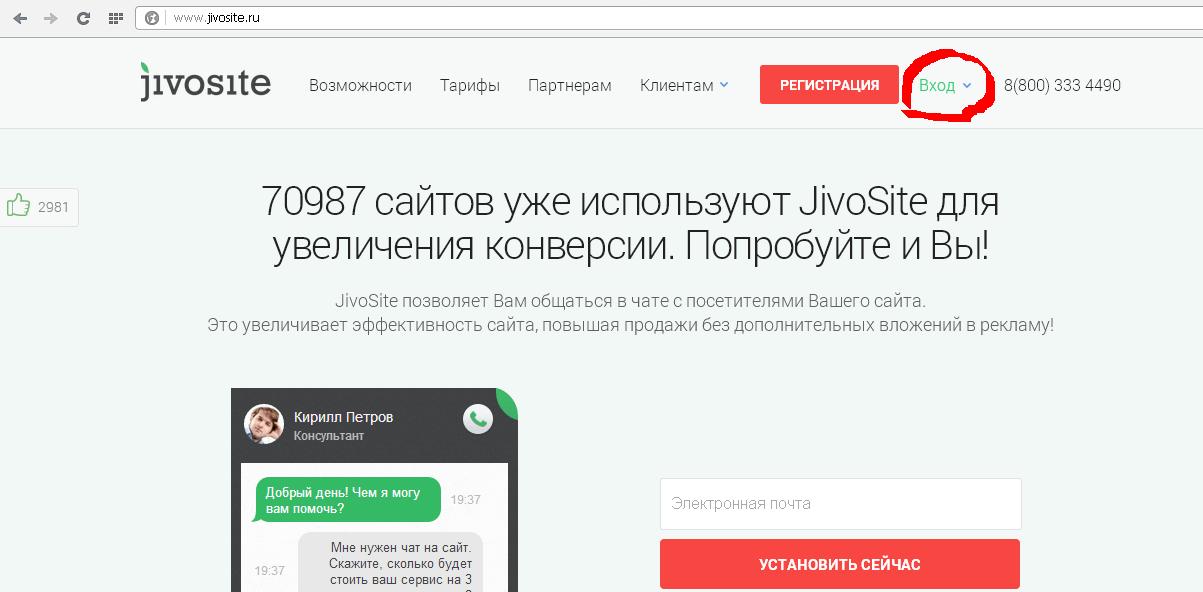 Нажать кнопку «Вход» рядом с красной кнопкой «Регистрация»Ввести логин и пароль: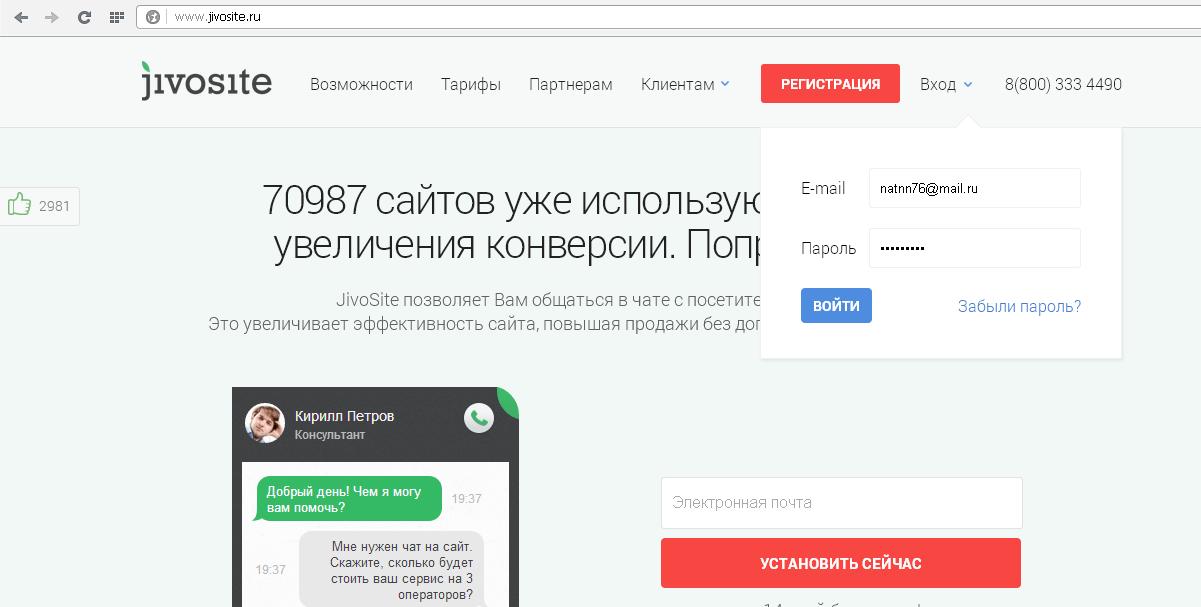 После этого у вас откроется новая вкладка с чатом под наш сайт.В правом нижнем углу нажимаем «Скачать приложение»: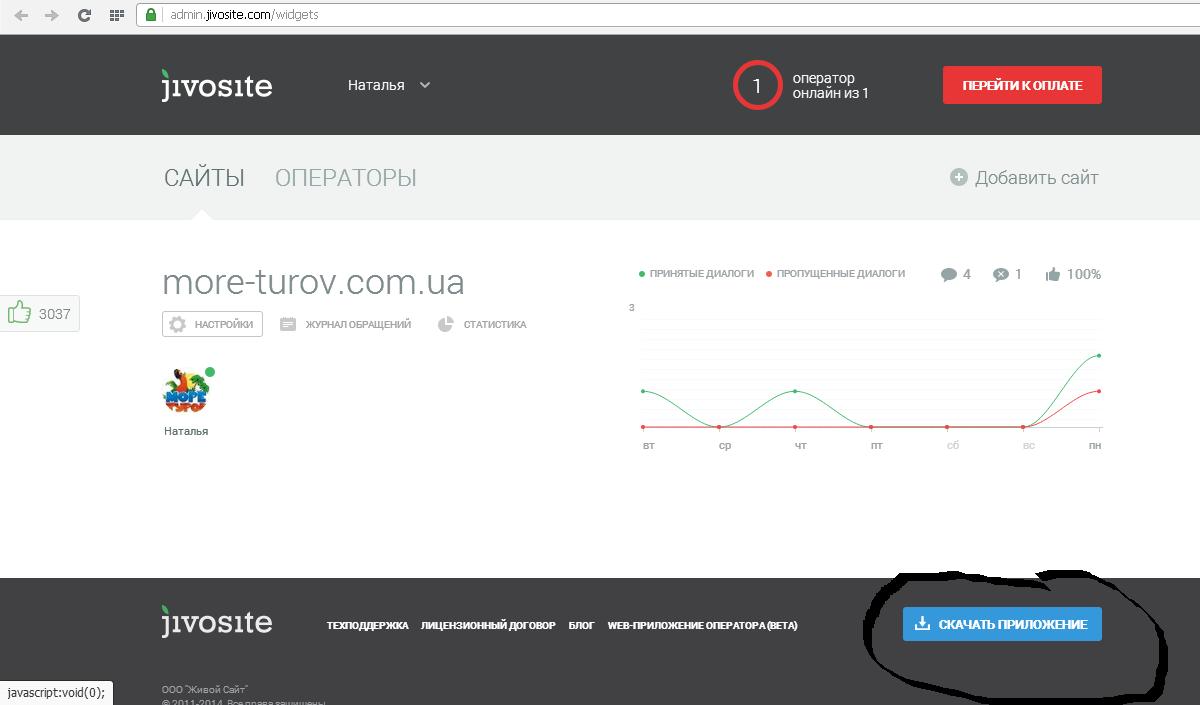 Скачиваем приложение, вводим логин и пароль еще разЧат установлен на вашем компьютере и у вас появиться ярлык на рабочем столе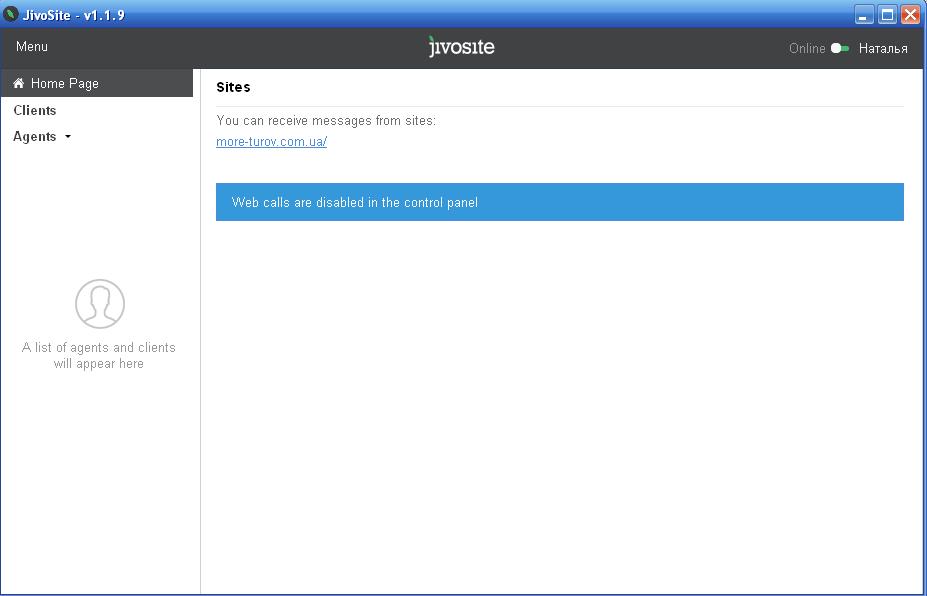 Окно чата можно сворачивать. Он будет в трэе на панели задач рядом с часами.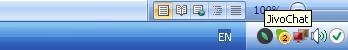 Чат будет выдавать оповещение о новом сообщении поверх все открытых окон – вы не пропустите посетителя.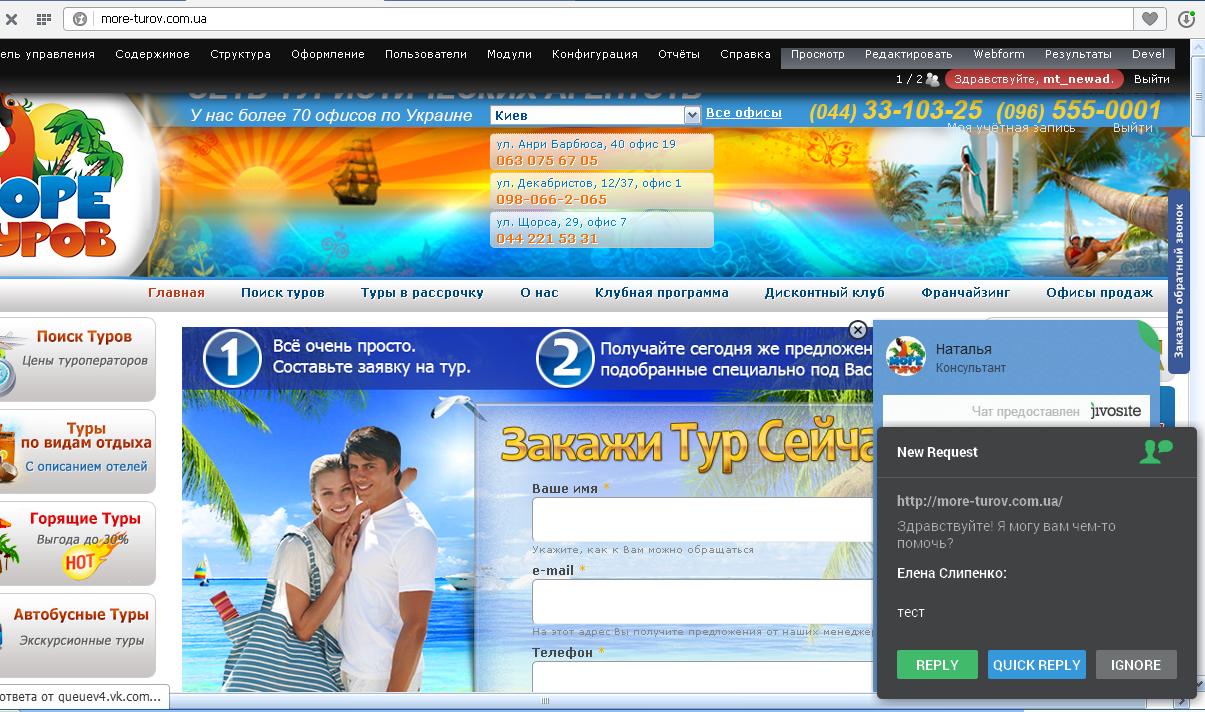  После завершения дежурства – нажмите на иконку чата в трэе правой кнопкой мыши и нажмите «Exit» или «Выход».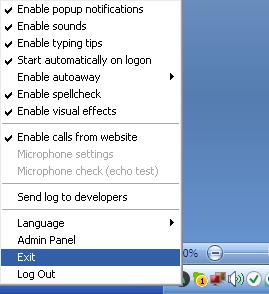 Всем приятного дежурства!